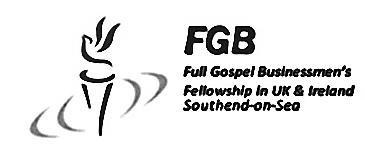 Southend-on-SeaFull Gospel Businessmen’s Fellowship Invite you to our September Dinner Meeting to hear our guest speakerDavid Tidy‘Can a Leopard Change his Spots?’
This is a meal not to miss! Dave Tidy has a real story to tell that will be of interest to all. An uncouth and unruly giant of a man David was caught in a hedonistic life style and profoundly involved in Freemasonry.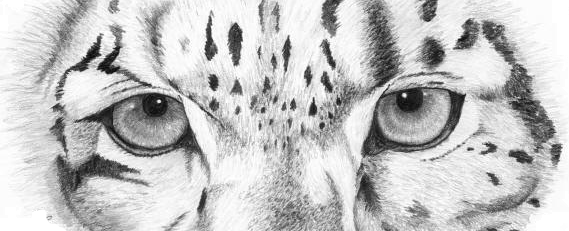 Can a leopard change his spots? Come and find out!Monday 28th September 2015 at 7:30 p.m.
The Skylark Hotel, Aviation Way, Southend-On-Sea, Essex, SS2 6UN 
BUFFET MEAL WITH COFFEE/TEA only £12.00
There are a number of meal options. Please let us know when booking if you have any special dietary requirementsPlease book by Friday 25th September at  fgb-southend.weebly.com
or ring Andy Parker 07817 873562 - Colin Bass 07958 766553The dress code is very informal. All our dinners are open to the general public both men and women and you can be assured of a warm welcome at any of our meals! Southend-on-SeaFull Gospel Businessmen’s Fellowship Invite you to our September Dinner Meeting to hear our guest speakerDavid Tidy‘Can a Leopard Change his Spots?’
This is a meal not to miss! Dave Tidy has a real story to tell that will be of interest to all. An uncouth and unruly giant of a man David was caught in a hedonistic life style and profoundly involved in Freemasonry.Can a leopard change his spots? Come and find out!Monday 28th September 2015 at 7:30 p.m.
The Skylark Hotel, Aviation Way, Southend-On-Sea, Essex, SS2 6UN 
BUFFET MEAL WITH COFFEE/TEA only £12.00
There are a number of meal options. Please let us know when booking if you have any special dietary requirementsPlease book by Friday 25th September at  fgb-southend.weebly.com
or ring Andy Parker 07817 873562 - Colin Bass 07958 766553The dress code is very informal. All our dinners are open to the general public both men and women and you can be assured of a warm welcome at any of our meals!